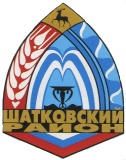 Сельский Совет Силинского сельсоветаШатковского муниципального районаНижегородской областиРЕШЕНИЕ                                                                                                      № 4 «О внесении изменений в Положение о муниципальном контроле в сфере благоустройства, утвержденное решением сельского Совета Силинского сельсовета Шатковского муниципального района Нижегородской области от 30.09.2021 № 31В соответствии с Федеральным законом Российской Федерации № 131-ФЗ от 06.10.2003 «Об общих принципах организации местного самоуправления в Российской Федерации», Федеральным законом Российской Федерации № 248-ФЗ от 31.07.2020 «О государственном контроле (надзоре) и муниципальном контроле в Российской Федерации», Законом Нижегородской области от 10.09.2010 №144-З «Об обеспечении чистоты и порядка на территории Нижегородской области», Правил благоустройства на территории  муниципального образования и Уставом Силинского сельского поселения сельский Совет Силинского сельсовета Шатковского муниципального района Нижегородской области решил:1. Внести в Положение о муниципальном контроле в сфере благоустройства, утвержденное решением муниципального района Нижегородской области от 30.09.2021 № 31 (в редакции решений от 20.12.2021 № 48, от 25.01.2022 № 4) следующие изменения:1.1. Добавить раздел  в следующей редакции«Ключевые показатели муниципального контроля в сфере благоустройства и их целевые значения1. Оценка результативности и эффективности деятельности контрольного органа осуществляется на основе системы показателей результативности и эффективности муниципального контроля в сфере благоустройства.В систему показателей результативности и эффективности деятельности, указанную в пункте 1 настоящего Положения, входят:- ключевые показатели муниципального контроля в сфере благоустройства;- индикативные показатели муниципального контроля в сфере благоустройства.Ключевые показатели муниципального контроля в сфере благоустройства и их целевые значения, индикативные показатели муниципального контроля в сфере благоустройства представлены в приложении 1.2. Контрольный орган ежегодно осуществляет подготовку доклада о муниципального контроля в сфере благоустройства с учетом требований, установленных Федеральным законом от 31 июля 2020 года № 248-ФЗ «О государственном контроле (надзоре) и муниципальном контроле в Российской Федерации».Организация подготовки доклада возлагается на орган контроля.».Настоящее решение разместить в информационно - телекоммуникационной сети "Интернет" и обнародовать путём вывешивания на информационных щитах поселения.Настоящее решение вступает в силу с момента обнародования. Контроль за исполнением настоящего решения оставляю за собой.Глава местного самоуправленияСилинского сельсовета                                                    С.В. СамылинаПриложение 1 к решению администрации (название) сельсоветаШатковского муниципального районаОт 25.01.2022 № 4Ключевые показатели муниципального контроля в сфере благоустройства на территории Силинского сельсовета Шатковского муниципального района Нижегородской областиКлючевые показатели и их целевые значения:Доля устраненных нарушений из числа выявленных нарушений обязательных требований - 70%.Доля выполнения плана проведения плановых контрольных мероприятий на очередной календарный год - 100%.Доля обоснованных жалоб на действия (бездействие) контрольного органа и (или) его должностного лица при проведении контрольных мероприятий - 0%.Доля контрольных мероприятий, по результатам которых были выявлены нарушения, но не приняты соответствующие меры административного воздействия - 5%.Доля вынесенных судебных решений о назначении административного наказания по материалам контрольного органа - 95%.Доля отмененных в судебном порядке постановлений контрольного органа по делам об административных правонарушениях от общего количества таких постановлений, вынесенных контрольным органом, за исключением постановлений, отмененных на основании статей 2.7 и 2.9 Кодекса Российской Федерации об административных правонарушениях - 0%.Индикативные показатели муниципального контроля в сфере благоустройства на территории Силинского сельсовета Шатковского муниципального района Нижегородской областиколичество проведенных плановых контрольных мероприятий;количество проведенных внеплановых контрольных мероприятий;количество поступивших возражений в отношении акта контрольного мероприятия;количество выданных предписаний об устранении нарушений обязательных требований;количество устраненных нарушений обязательных требований.